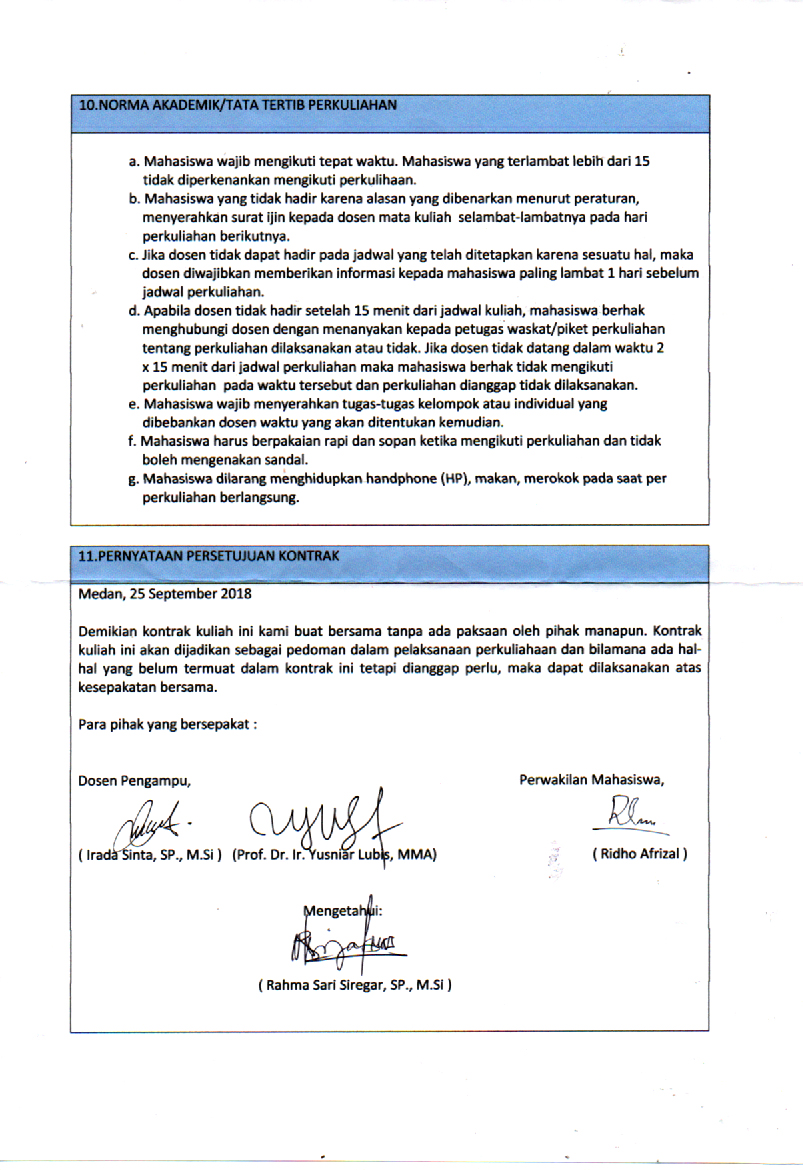 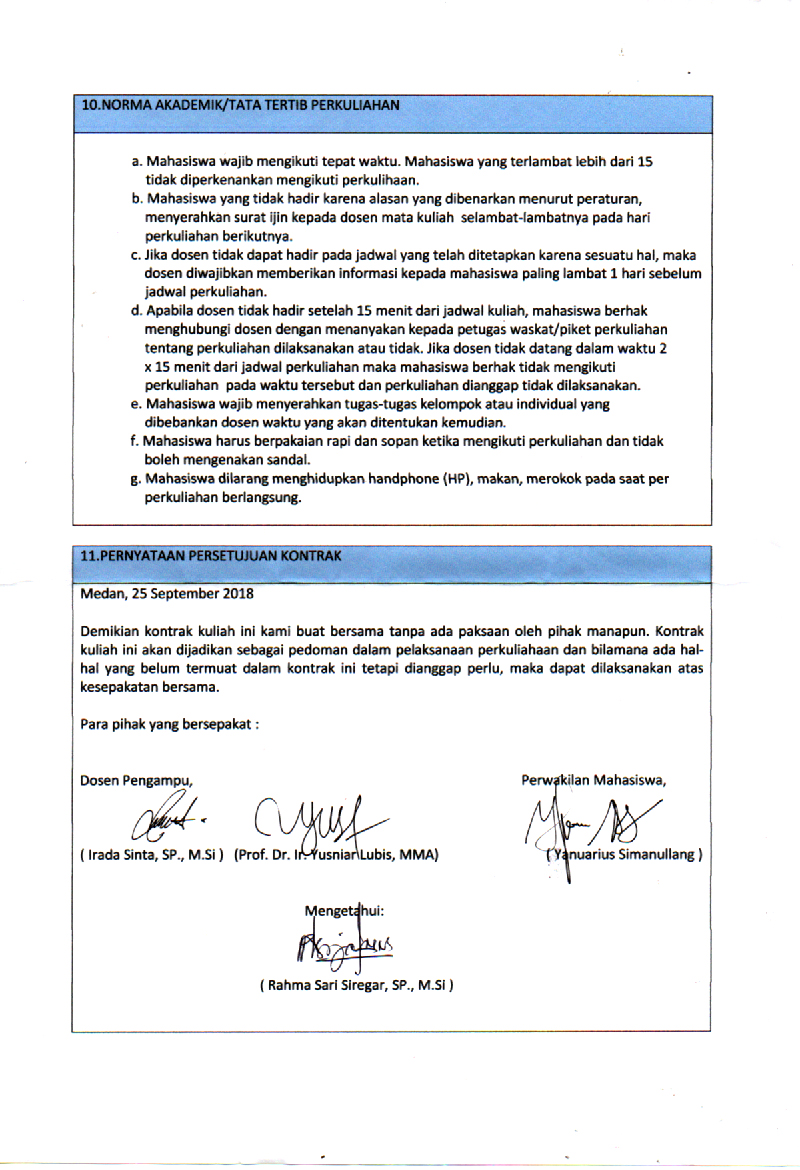 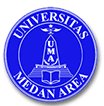 UNIVERSITAS MEDAN AREAFAKULTAS              PERTANIANPROGRAM STUDI AGRIBISNISKONTRAK KULIAHKONTRAK KULIAHIDENTITAS MATA KULIAH:Nama Mata Kuliah: Etika BisnisKode Mata Kuliah: AGB 029Bobot Mata Kuliah: 2 SKSDosen Pengasuh: Prof. Dr. Ir. Yusniar Lubis, MMA Irada Sinta, SP.,M.SiDESKRIPSI MATA KULIAHBerkaitan dengan praktek manajemen perusahaan dan perkembangan karir seseorang, etika bisnis membahas banyak kaidah normatif . namun penyampaian nilai-nilai etis dalam bisnis juga bisa bersifat deskriftif dengan membahas berbagai kasus nyata hubungan industrial. Maka pembahasan mengenai etika bisnis dalam kuliah akan menyangkut nilai-nilai sosial yang bersifat non ekonomis seperti kode etik bisnis, tanggung jawab sosial perusahaan (corporate social responsibility), hingga perdebatan mengenai nilai-nilai dasar perusahaan yang terdapat dalam pertimbangan –pertimbangan etika bisnis seperti tanggung jawab pelaku industri terhadap lingkungan persaingan yang sehat antar perusahaan dan sebagainyaCAPAIAN PEMBELAJARAN MATA KULIAH (CPMK)Mampu memahami ruang lingkup etika bisnis dan moralitas dalam etika bisnis serta pendekatan etika bisnis dalam pengambilan keputusanMampu memahami CSR dan etika dalam MSDMMampu memahami dan menganalisis tindakan kejahatan dalam etika bisnis dan perlindungan konsumenMampu memahmi etika bisnis kaitannya dengan perusakan lingkunganMemahmi budaya dan etika diskriminasi pekerjaanMETODE PEMBELAJARANPerkuliahan ini belangsung melalui strategi pembelajaran  Student Center Learning (SCL) dengan metode antara lain ceramah, diskusi kelompok , tinjauan buku, survey sederhana, PBL,  dll.ATRIBUT SOFT SKILLAtribut-atribut soft skill yang akan dikembangkan pada mahasiswa melalui perkuliahan adalah  inisiatif, objektif, analitis dan logisPENGENDALIAN MUTUPengendalian mutu perkuliahan dilakukan melalui penilaian terhadap mandiri dan terstruktur, aktivitas diskusi, laporan penelitian kasus, presentasi dan tampilan soft skill.EVALUASIEvaluasi dilakukan dengan menggabungkan nilai capaian mahasiswa pada seluruh item kendali mutu dengan menggunakan rumus sebagai berikut :Partisipasi (Ps)	= 10 %PR (tugas)		= 50 %UTS			= 15 %UAS		= 25 %	Berdasarkan item kendali mutu tersebut diperoleh nilai akhir mahasiswaCatatan : Mahasiswa yang dapat mengikuti Ujian Tengah Semester dan Akhir Semester adalah mahasiswa yang telah mengikuti perkuliahan sebanyak 75%. Bagi mahasiswa yang kehadirannya tidak mencukupi 75%, fakultas tidak boleh mengizinkannya mengikuti Ujian Tengah dan Akhir Semester.    Dosen harus mengisis titik-titik pada tiap komponen dan nilainya tidak berada di luar range/kisaran yang telah ditentukan dan totalnya 100%Fakultas melalui rapat dapat menentukan persentase penilaian dalam batas range/kisaran yang telah kami tentukan.PENILAIANPenilaian terhadap mahasiswa ditentukan oleh hasil belajar mahasiswa sendiri dengan menggunakan sistem Penilaian Acuan Norma (PAN)RENTANG NILAIA	= ≥ 85B+	= 77,5 – 84,9B	= 70 – 77,4C+	= 62,5 – 69,9C	= 55 – 62,49D	= 45 – 54,9E	= ≤ 44,9Nilai TL yang dahulunya K, dapat diberikan jika mahasiswa tidak mengikuti  perkuliahan atau kehadirannya lebih kecil dari 75 % atau tidak megikuti Ujian Akhir.  Bobot nilai TL = 0 (nol) dan mahasiswa yang bersangkutan tidak dapat melakukan Semester Pendek untuk mata kuliah tersebut.